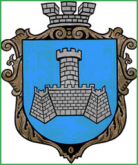 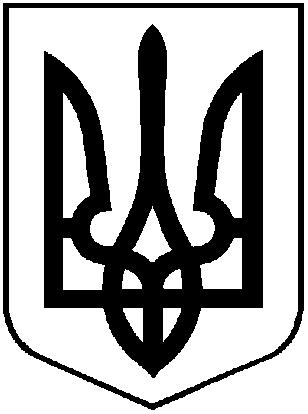 УКРАЇНАХМІЛЬНИЦЬКА  МІСЬКА  РАДАВІННИЦЬКОЇ  ОБЛАСТІВИКОНАВЧИЙ  КОМІТЕТРІШЕННЯ	Від  27 жовтня   2023 р.                                                     №645   Про затвердження плану заходів Відділу культури і туризму Хмільницької  міської   ради з  6 листопада по 2 грудня 2023 рокуРозглянувши, поданий Відділом культури і туризму Хмільницької міської ради, план заходів з 6 листопада по 2 грудня 2023 року, керуючись ЗУ «Про затвердження Указу Президента України «Про введення воєнного стану в Україні» від 24.02.2022 року №64/2022 (зі змінами) та ЗУ «Про місцеве самоврядування в Україні», виконком міської радиВ И Р І Ш И В:Затвердити План заходів Відділу культури і туризму Хмільницької  міської ради з 6 листопада по 2 грудня 2023 року згідно з додатком.Контроль за виконанням цього рішення покласти на заступника міського голови з питань діяльності виконавчих органів міської ради А.В.Сташка.       Міський голова                                            Микола ЮРЧИШИН Додатокдо рішення виконкому міської радивід  27 жовтня 2023 року №645План заходів Відділу культури і туризму Хмільницької міської ради з 6 листопада по 2 грудня 2023 року6 листопада (понеділок)   	  15:00 Гра-батл «Хто зверху»Місце проведення: КЗ «Будинок культури» (Центр активності громадян, І поверх)8 листопада (середа)   	  11:00  Заняття з інформаційної грамотності «Дія. Цифрова освіта»                                          Місце проведення: КЗ «Хмільницька публічна бібліотека» (Інтернет-центр, І поверх)9 листопада (четвер)    	11:00 Урочистості з нагоди дня працівників культури та майстрів народного мистецтваМісце проведення: КЗ «Будинок культури» (малий зал, ІІ поверх)13  листопада   (понеділок)   09:00  Голосні читання. Психологічні оповідання «Хлопчик шукає матір», «Зачинене вікно» ( до Міжнародного дня толерантності)Місце проведення: КЗ «Хмільницька публічна бібліотека» (відділ обслуговування дітей ІІ поверх)16 листопада (четвер)   14:30  Інтерактивна година «Пізнай себе – зрозумій іншого» (до Міжнародного дня толерантності)                                                                    Місце проведення: КЗ «Хмільницька публічна бібліотека»»  (абонемент для юнацтва І поверх) 17 листопада (п’ятниця)   09:00  Ситуаційна гра «З героями казок по статтях Конвенції» до Всесвітнього дня дитини)Місце проведення: КЗ «Хмільницька публічна бібліотека» (відділ обслуговування дітей ІІ поверх)18 листопада (субота)  	  13:00  Засідання любительського об’єднання «Читацьке коло»  «Криниця національної гідності»  до Дня гідності та свободи                 Місце проведення: КЗ «Хмільницька публічна бібліотека» (читальний зал, І поверх)20 листопада (понеділок)       	10:00 Інформаційно-виховна година та майстер клас до Дня Гідності та Свободи.  Місце проведення: КЗ «Будинок культури» (Центр активності громадян, І поверх)    	 15:00  Заняття з інформаційної грамотності «Дія. Цифрова освіта»Місце проведення: КЗ «Хмільницька публічна бібліотека»  (Інтернет-центр, І поверх)21 листопада середа   	  12:00 Пам’ятний захід присвячений Дню Гідності  і СвободиМісце проведення: Біля пам’ятника  Т.Г. Шевченка   	 15:00 Захід «Хай промінь Гідності довіку не згасає»Місце проведення: КЗ «Історичний музей м. Хмільника»22 листопада (середа) 	    10:00 Інформаційно-виховна година та майстер клас до Дня Гідності та СвободиМісце проведення: КЗ «Будинок культури» (Центр активності громадян, І поверх)  	14:30  Година пам’яті «Пам’ять голоду, пам’ять серця» до Дня пам’яті жертв голодоморуМісце проведення: КЗ «Хмільницька публічна бібліотека» (читальний зал, І поверх)23 листопада (четвер) 	    10:00 Інформаційно-виховна година та майстер клас до Дня Гідності та СвободиМісце проведення: КЗ «Будинок культури» (Центр активності громадян, І поверх)24 листопада (п’ятниця)  	  11:00 Відкриття виставки «Без права на забуття» до 90 річчя Голодомору 	 Місце проведення: КЗ «Історичний музей м. Хмільника»   	 14:00  Обговорення книги «Барвінковий шепіт. Спогади очевидців голодного мору 30-х  років. Хмільницький район»  до Дня пам’яті жертв голодоморуМісце проведення: КЗ «Хмільницька публічна бібліотека» (абонемент для дорослих, І поверх)   15:00 Година пам’яті присвячена дню пам’яті жертв ГолодоморуМісце проведення: КЗ «Будинок культури» (Центр активності громадян, І поверх)25 листопада  (субота)10:00 покладання квітів з нагоди Дня пам’яті жертв Голодомору та політичних репресійМісце проведення: Меморіальний сквер жертвам Голодомору 1932-33 рр. та політичних репресій 1920-50рр    15:00  Бібліошопінг творів «Нечуй-Левицький – літописець українського народного характеру» (185 років  від  дня  народження Івана Нечуя-Левицького(1838–1918), українського письменника)Місце проведення: КЗ «Хмільницька публічна бібліотека»  (відділ обслуговування дітей, ІІ поверх)                                                01 грудня (п’ятниця) 	15:00  Шок-урок «СНІД: чи бути здоровим – вирішуєш ти»  до Всесвітнього Дня боротьби зі СНІДомМісце проведення: КЗ «Бібліотека для дорослих»  (відділ обслуговування дітей,  ІІ поверх)                                                     02 грудня  (субота) 	15:00  Толерант-розмова «Не такий як я!» (3 грудня - Міжнародний день людей з інвалідністю) Місце проведення: КЗ «Хмільницька публічна бібліотека»  (відділ обслуговування дітей, ІІ поверх)  Керуючий справами виконавчого комітету міської ради 							       Сергій МАТАШ